Erstellen und Hinzufügen einer Signatur zu Nachrichten	Erstellen Sie eine neue E-Mail-Nachricht.				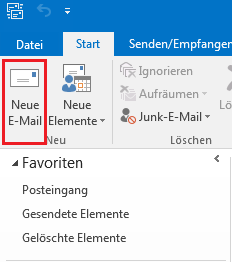 Wählen Sie auf der Registerkarte Nachricht „Signatur -> Signaturen“,um eine Signatur zu erstellen.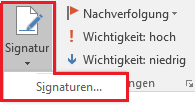 Wählen Sie unter Signatur zum Bearbeiten auswählen die Option Neu aus, und geben Sie im Dialogfeld Neue Signatur einen Namen für die Signatur ein.		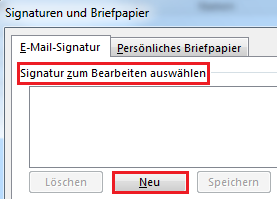 Legen Sie unter Standardsignatur auswählen die folgenden Optionen für Ihre Signatur fest:Wählen Sie in der Liste E-Mail-Konto ein E-Mail-Konto aus, dem die Signatur zugeordnet werden soll. Sie können unterschiedliche Signaturen für jedes E-Mail-Konto erstellen.Wählen Sie in der Liste Neue Nachrichten die Signatur aus, die allen neuen E-Mails automatisch hinzugefügt werden soll. Wenn Sie Ihren neuen E-Mails nicht automatisch eine Signatur hinzufügen möchten, übernehmen Sie die Standardoption (ohne).Wählen Sie in der Liste Antworten/Weiterleitungen die Signatur aus, die automatisch hinzugefügt werden soll (automatische Signatur), wenn Sie Nachrichten beantworten oder weiterleiten. Übernehmen Sie andernfalls die Standardoption (ohne).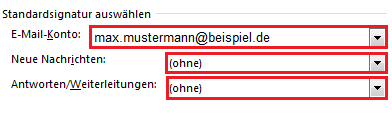 Kopieren Sie nun aus der separat mitgeschickten oder nachfolgend hinterlegten Word-Datei den Signatur-Text heraus und fügen Sie ihn direkt in das Fenster unter „Signatur bearbeiten“ ein. Vervollständigen Sie darin noch Ihre persönlichen Daten und speichern mit OK.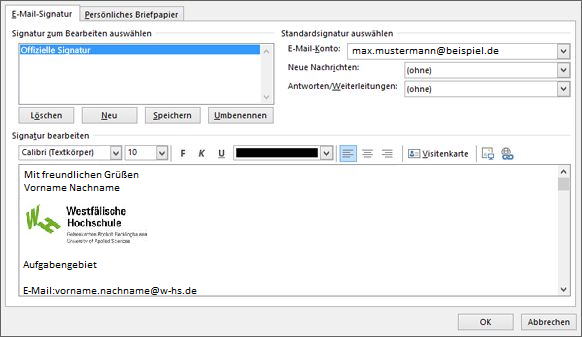 	Bitte beachten: Schrift: Arial, Schriftgröße: 11	Hier die vollständige Signatur der Westfälischen Hochschule:	https://wiki.w-hs.de/_media/email:kontoeinrichtung:thunderbird:mailanhang_einheitssignatur.docxWenn Sie nicht in allen neuen Nachrichten, Antworten und Weiterleitungen eine Signatur einfügen möchten, können Sie Signaturen auch manuell einfügen.Wählen Sie in der E-Mail-Nachricht in der Gruppe Einschließen im Menüband Signatur aus.Wählen Sie die gewünschte Signatur im nun angezeigten Flyoutmenü aus.Hinweis: Wenn Sie mehr als eine Signatur erstellt haben, können Sie zwischen den Signaturen wechseln, indem Sie die geeignete Signatur im Flyoutmenü in Schritt 2 auswählen.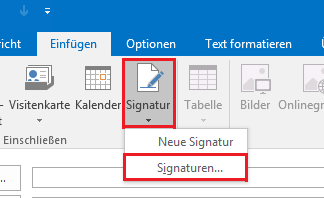 